	Vysoké učení technické v Brně, Antonínská 548/1,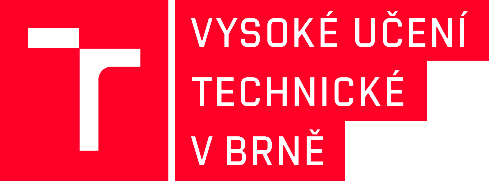                  	601 90 Brno                 				     Fakulta:        Pracoviště:  Rozvrh pracovní doby dle §74 odst. 2, zákoníku práceZaměstnanec:Jméno:   ………………….……………Os. číslo (č. dohody): ………………….Pro období od …………….  do* ………………. stanovuji následující rozvrh pracovní doby:Změna ve stanoveném rozvrhu bude zaměstnanci oznámena nejpozději 1 den předem dle bodu 3. sjednané dohody o provedení práce.Dne : …………………………………………………….……………………….                               Jméno, podpis                         Vedoucí zaměstnanecZaměstnanec převzal:  ……………………………………………………..			  datum, jméno, podpisDen**Výkon práceVýkon prácePřestávka***Přestávka***Den**oddooddoPOÚTSTČTPÁSONE